Nachbetrachtung unserer ersten Kur zu Reinigung und Regeneration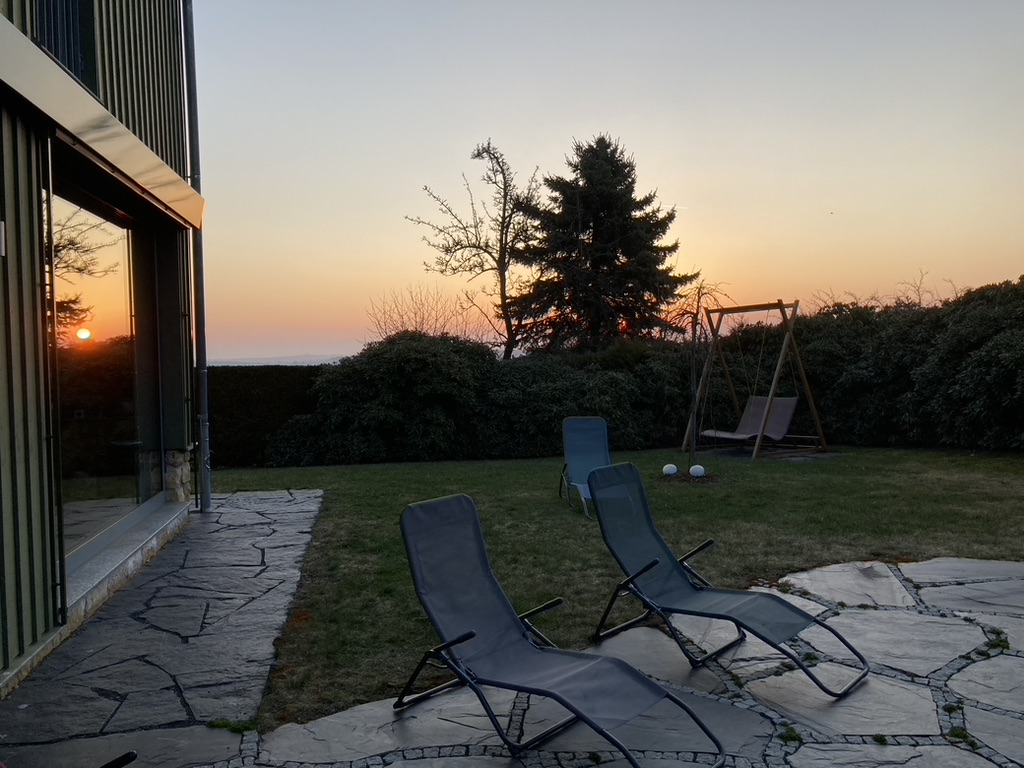 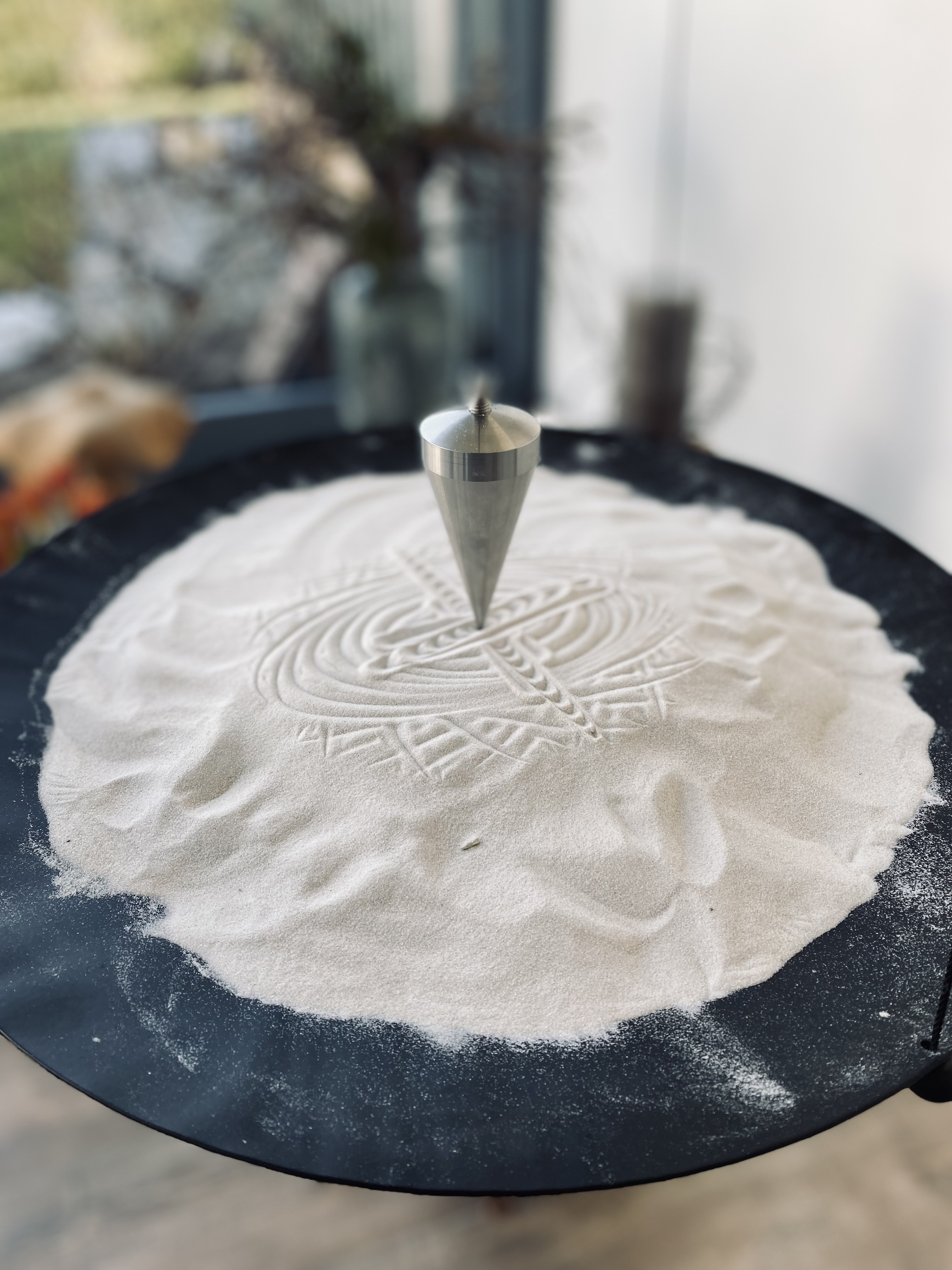 Sechs ereignisreiche Tage gingen wie immer viel zu schnell zu Ende. Vor allem nach der erstmaligen aufregenden Vorbereitung. Am Ende waren uns alle wohl gesonnen, sowohl die kleinen Tücken als auch das Wetter.Für uns war es spannend zu sehen, wie unsere Teilnehmerinnen angekommen sind, sich geöffnet haben und jeder ein überflüssiges Päckchen ablegen konnte.Alle Teilnehmerinnen waren vom Ablauf der Kur überrascht. „INTERESSANT“ wurde das 	 geflügelte Wort in dieser kurzen Woche. Das „Fasten“ war nur Mittel zum Zweck und nicht der Hauptinhalt der Kur.Der Hauptinhalt unserer Kur ist, die Teilnehmerinnen ein Stück mehr	zu befähigen sich selbst zu heilen, also die Verantwortung für die eigene Gesundheit zu übernehmen und Mediziner und Therapeuten als Begleiter zu sehen.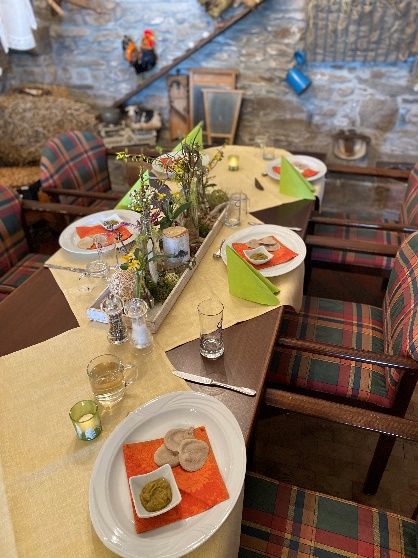 Die nächste Kur findet vom27.10.2022 bis 03.11.2022 im Hotel Neue Höhe in Klingenberg statt. Auf Wunsch aller Teilnehmerinnender ersten Kur nun 8 Tage.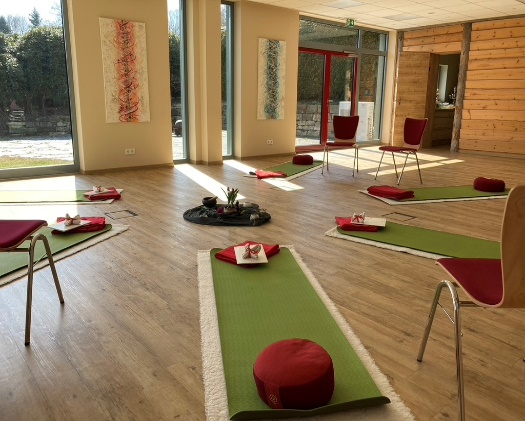 Wir freuen uns auf die nächste Herausforderungim Herbst und bedanken uns bei allen, die diesen Weg mitgehen und uns unterstützen.HP Alkje Schütze & Dr. med. Kersten DeutschmannAnmeldung bitte per Mail, telefonisch oder direkt über:Praxis Dr. Deutschmann T. Müntzer Platz 5, 01307 Dresdenpost@gynonko-dresden.de	Tel. 0351 4416312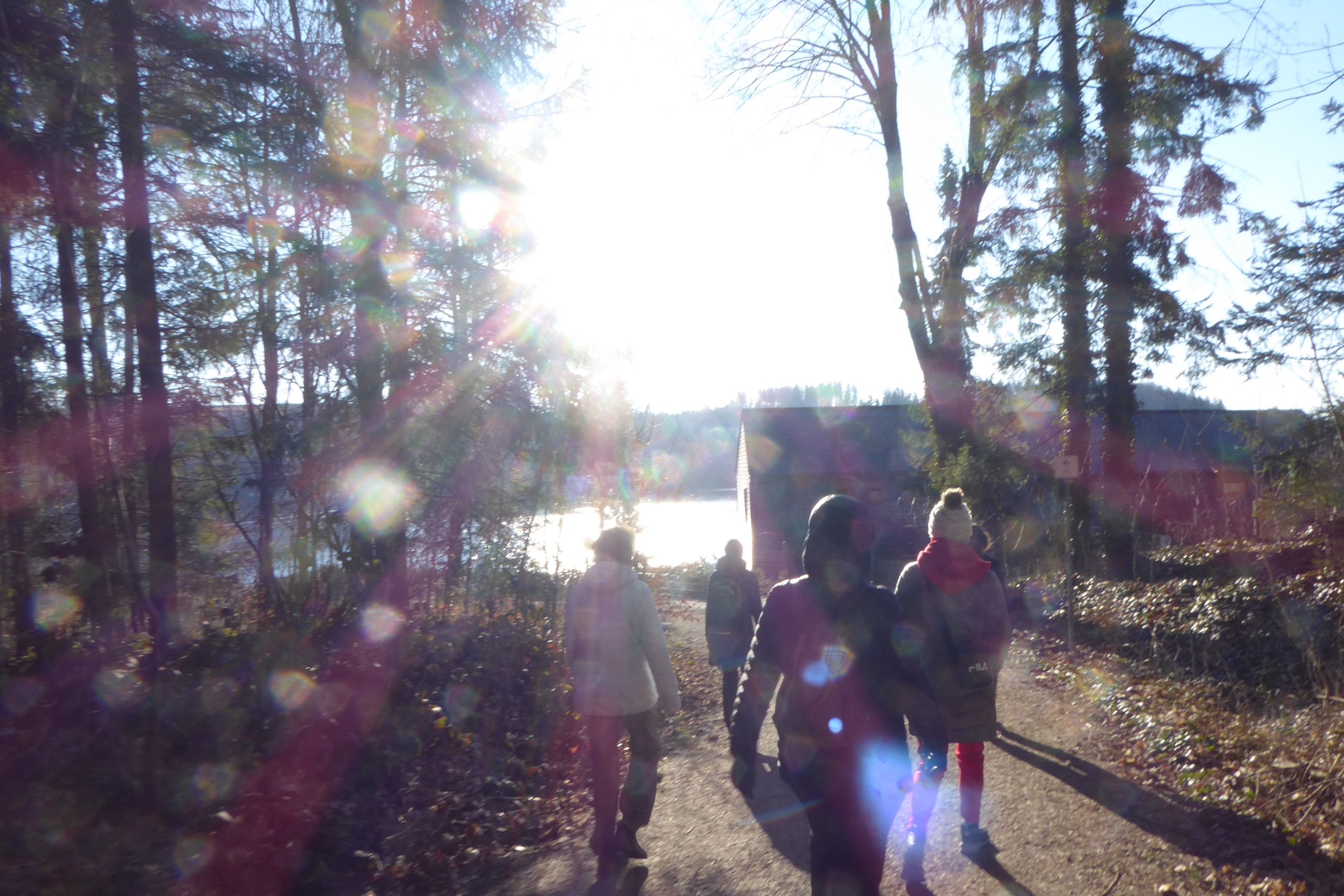 